Remont i modernizacji centrum integracji społeczności lokalnej w Kuślinie – ten projekt został dofinansowany  kwotą 191 967,91 złotego. W ramach operacji przeprowadzona została budowa nowych ścianek działowych , wylane zostały nowe posadzki, dokonano tynkowania, malowania i ocieplania ścian budynków, naprawione zostały stopnie wejściowe na scenę, a także dokonano pokrycia dachów papą termozgrzewlaną.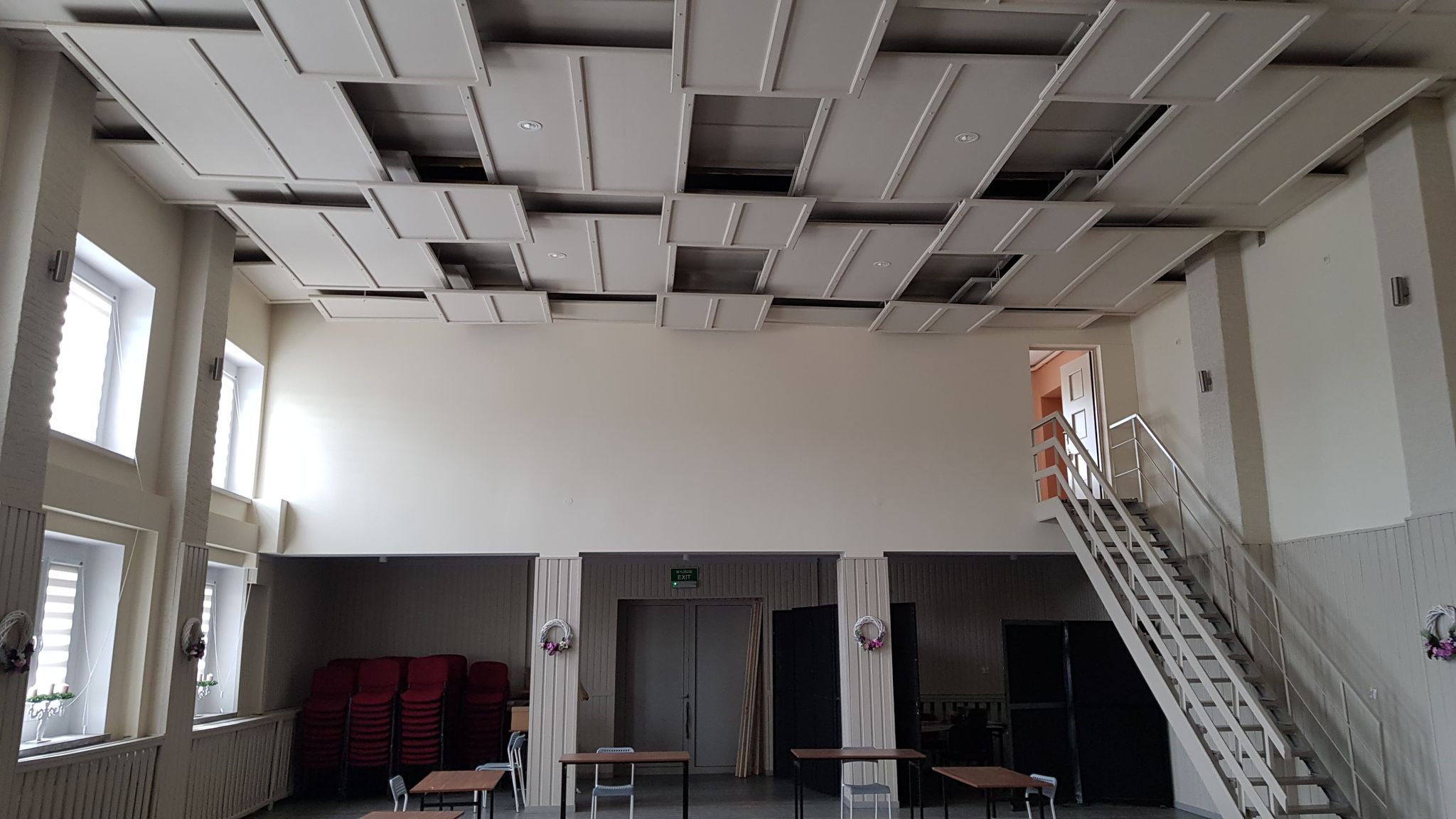 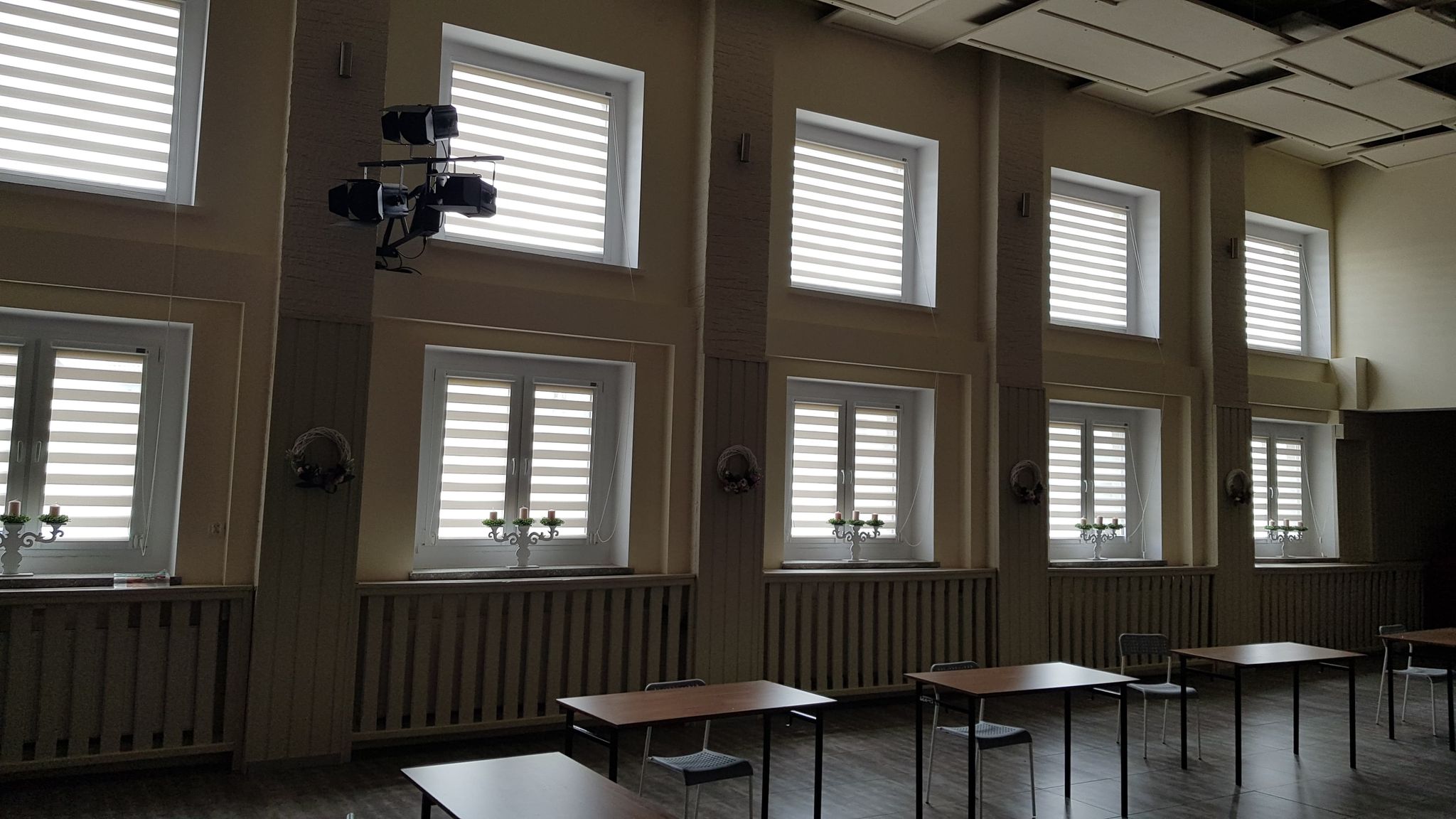 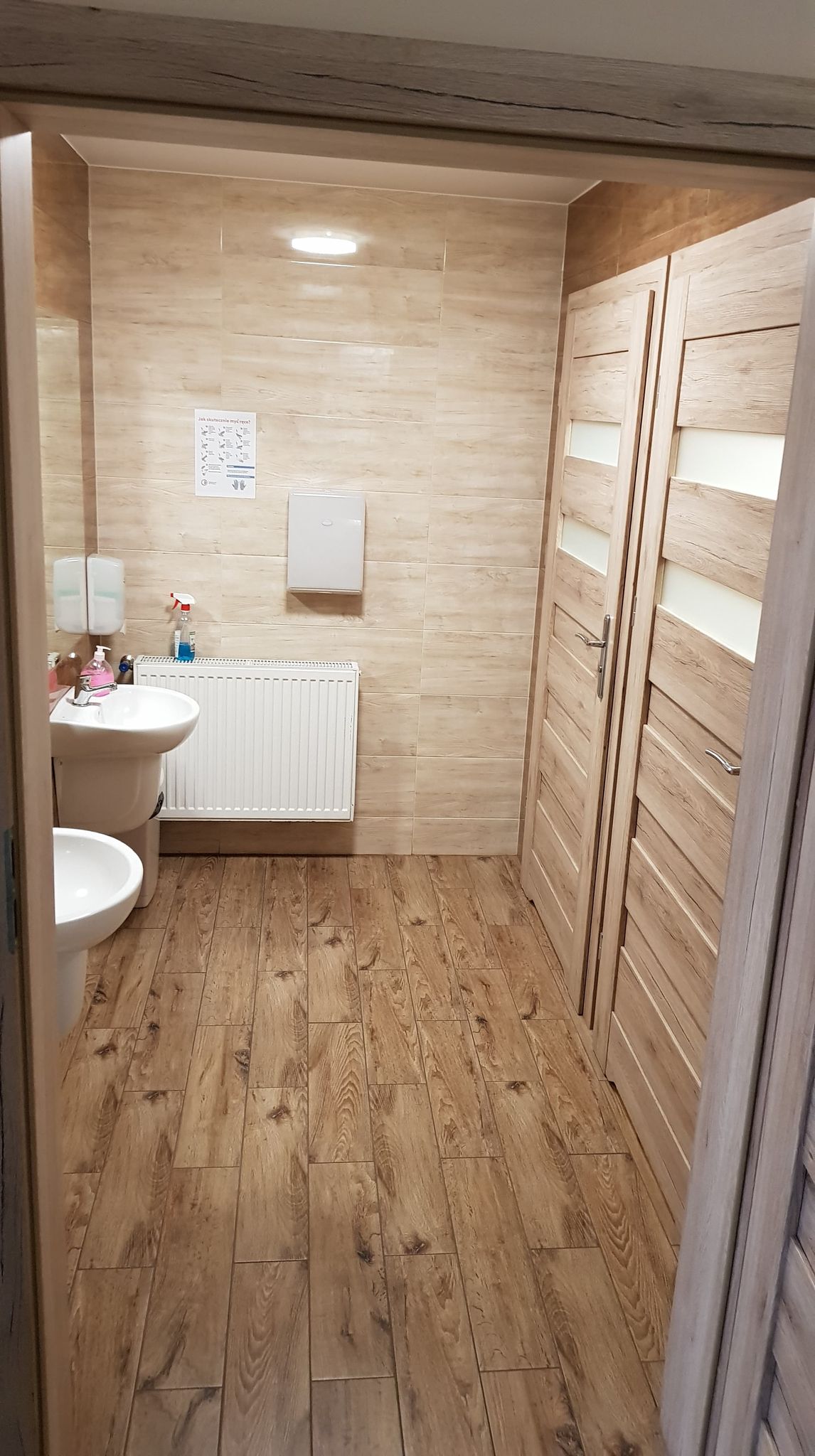 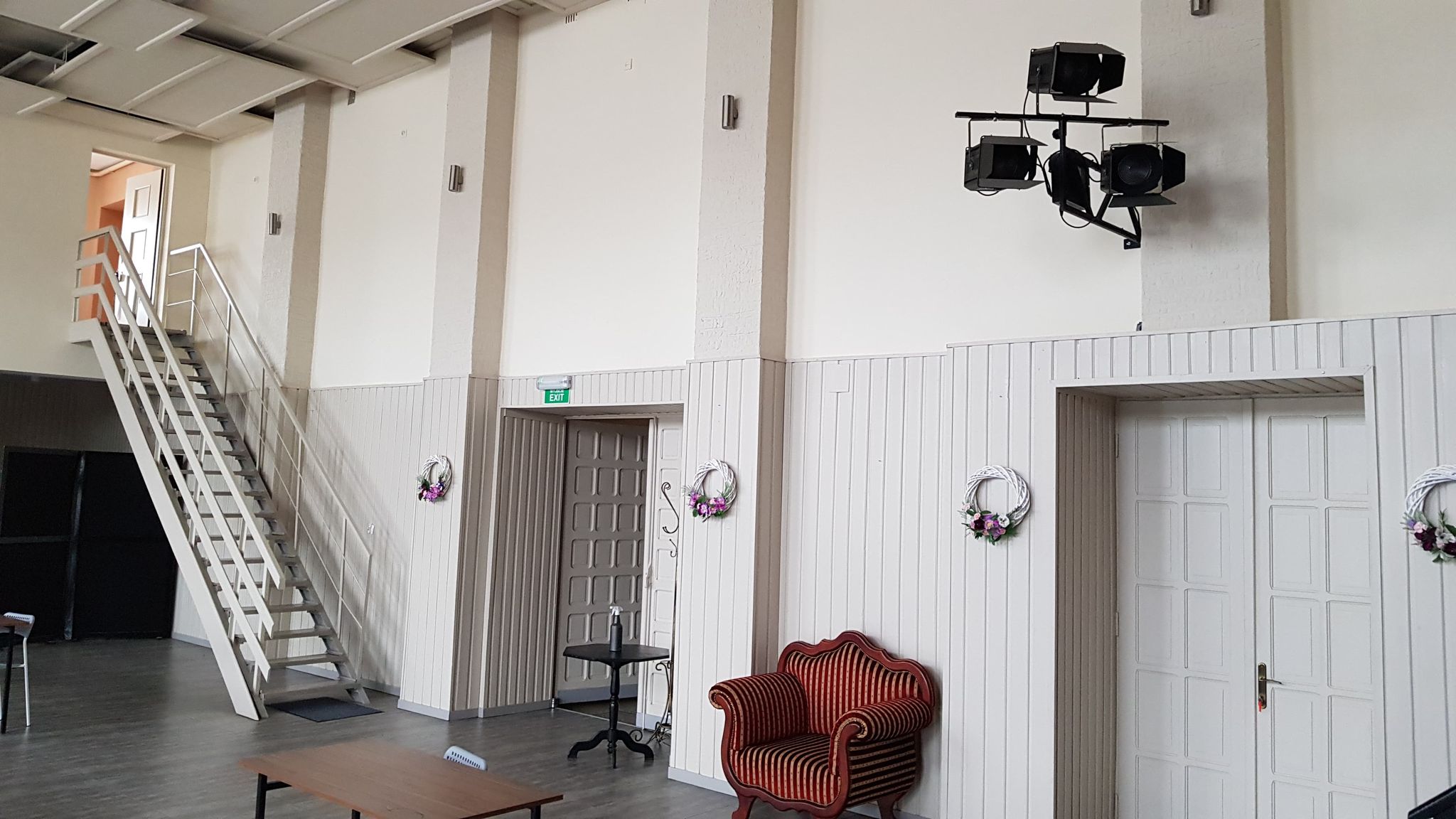 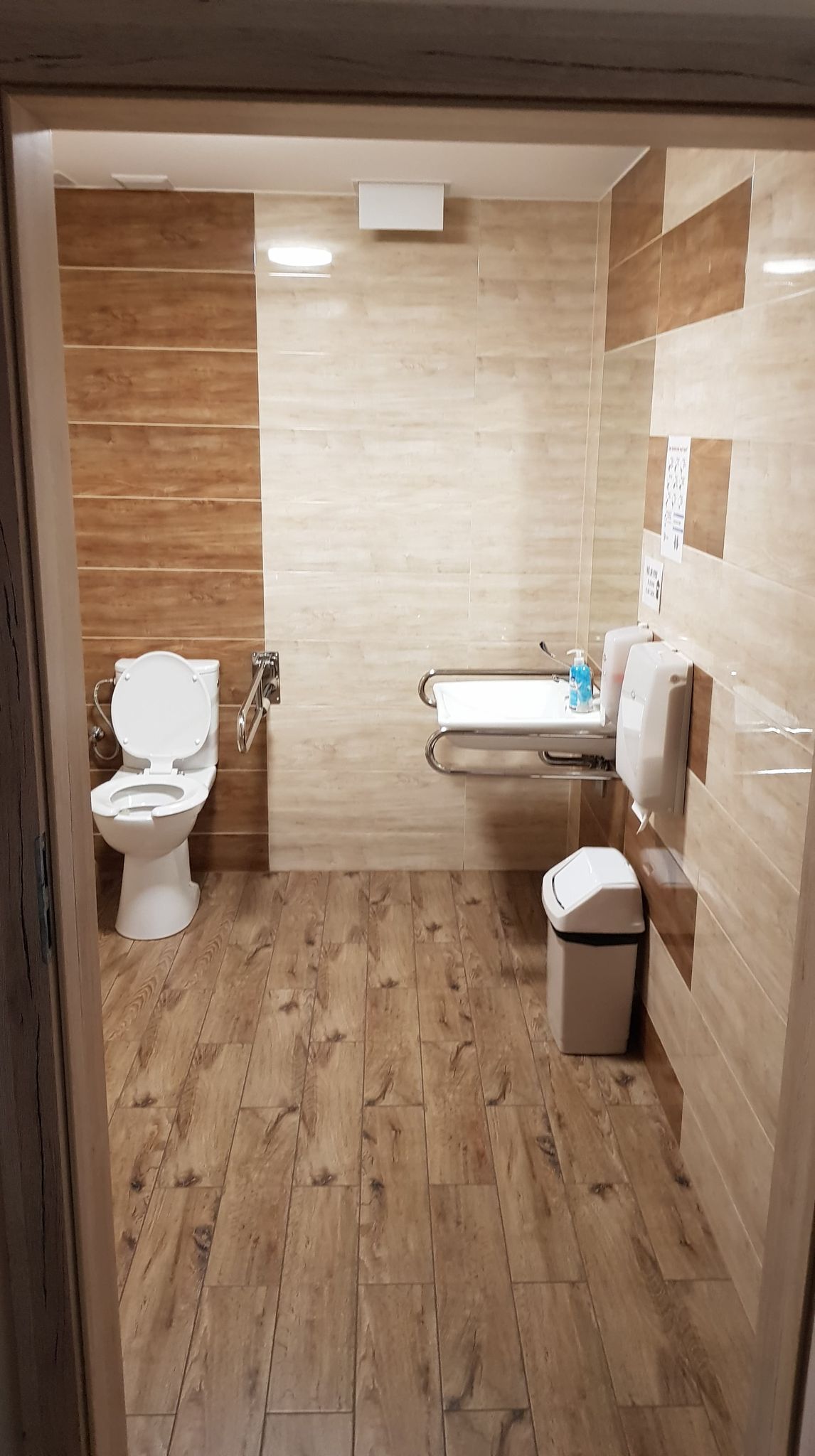 